السيرة الذاتية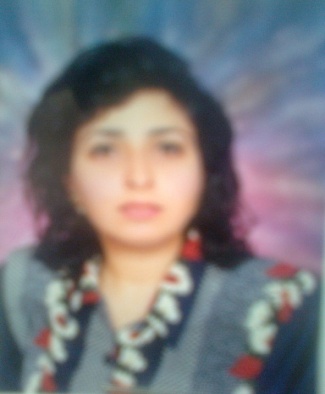 الاسم الرباعي واللقب:  سهاد حسيب عبد الحميد عبد الربيعي                                   تاريخ الميلاد: اليوم:13 الشهر :7 السنة:1971الحالة الزوجية : باكرعدد الاولاد: لايوجدالديانه: مسلمهالتخصص:دكتوراة طب رياضي /علاج وتاهيلالوظيفة :تدريسية في قسم التربية البدنية وعلوم الرياضة /كلية التربية الا ساسية / الجامعه المستنصرية الدرجة العلمية : استاذ دكتورعنوان العمل :الجامعة المستنصرية /كلية التربية الاساسية /قسم التربية البدنية وعلوم الرياضة الهاتف النقال: 07708703146البريد الالكتروني: nn015852@gmail.comاولا: المؤهلات العلمية :ثانيا التدرج الوظيفي:ثالثا :التدريس الجامعي رابعا : المقررات الدراسية التي قمت بتدريسهاخامسا: ( الرسائل , الاطاريح) التي اشرف عليهاسادسا :المؤتمرات والندوات العلمية وورش العمل التي شارك فيها سابعا: الانشطة العلمية الاخرى ثامنا : المشروعات البحثية في مجال التخصص لخدمة البيئة والمجتمع او تطوير التعليمتاسعا: عضوية الهيات العلمية المحلية والدولية عضوة في المجلس العالمي لعلوم الرياضة في السويدعضوة لجنة استلال مدرس مساعد (للترقية)عضوة ومشرفة على (6) طلاب ماجستير و(5) طلاب دكتوراةعضوة لجنة تعضيد البحث العلمي والتاليف والترجمةعضوة لجنة الدراسات العليا في قسم التربية البدنية وعلوم الرياضةعضوة لجنة قبول الطلبة والرياضيين الابطال في قسم التربية البدنية وعلوم الرياضة لعام 2013/2014احد اعضاء اللجنة الخاصة بمرجعة مفردات المناهج في القطاعية لكليات التربية الرياضية /جامعة بغدادعاشرا كتب الشكر , الجوائز وشهادات التقدير حادي عشر:الكتب المؤلفة او المترجمةثاني عشر :اللغات التي يجيدهاالعربيةالانكليزيةالدرجة العلميةالجامعةالكليةالتاريخبكالوريوسبغدادالتربية البدنية وعلوم الرياضة1995ماجستيربغدادالتربية البدنية وعلوم الرياضة2001الدكتوراةبغدادالتربية البدنية وعلوم الرياضة2005دبلوم عامتالوظيفةالجهه الفترة من    الى1تدريسيةكلية التربية الاساسية/قسم التربية البدنية وعلوم الرياضة19952رئيس قسمكلية التربية الاساسية/قسم التربية البدنية وعلوم الرياضةمن حزيران2013 الى آب 20163مسؤولة الوحدة العلاجيةكلية التربية الاساسية/قسم التربية البدنية وعلوم الرياضة2008 ولحد الانتالجهه/ المعهد/ الكليةالجامعةالفترة من - الى1كلية التربية الاساسيةالمستنصرية1995 ولحد الانتالقسمالمادةالسنة1التربية البدنية وعلوم الرياضةطب رياضي/ فسلجة2000 – ولحد الان2رياض الاطفالالعاب رياضية19953التربية البدنية وعلوم الرياضةكرة سلة1995-20094التربية الخاصةالفسلجة20015التربية البدنية وعلوم الرياضةكرة يد2001 -20036العلومالتربية الصحية20007التربية البدنية وعلوم الرياضةالتشريح2008- 20108تاسم الرسالة/ الاطروحةالقسمالسنه1تاثير منهج تدريبي لتطوير القدرات البدنية و الحركية الخاصة ببعض الحركات على جهاز المتوازي للناشئينالتربية البدنية وعلوم الرياضة20102تاثير تمرينات مقترحه في التوافق العصبي العضلي لتطوير بعض القدرات الحركية لاداء الحركات الارضية في الجمناستكالتربية البدنية وعلوم الر ياضة20123استخدام تمرينات داخل الماء والمصاحبه للاشعه الحمراء في تخفيف الالام مفصل الركبة وتطوير الاداء الحركي للاطراف السفلىالتربية البدنية وعلوم الر ياضة20124تاثير التمرينات العلاجية المصاحبة لليزر منخفض المستوى في تحسين القوة العضلية والمدى الحركي لبعض المفاصل المصابة عند لاعبي التنسالتربية البدنية وعلوم الر ياضة20135تحديد القياسات الجسمية والقدرات البدنية لانتقاء متسابقي الدراجات الهوائية للشبابالتربية البدنية وعلوم الر ياضة20136تاثير برنامج تاهيلي مصاحب للتحفيز الكهربائي للعضلات الضامه للفخذين في بعض المتغيرات العصبية البدنية – النفسية للاعبين المصابين في كرة القدمالتربية البدنية وعلوم الر ياضة20137تصميم وتقنين اختبارات حركية لتقييم الاداء بدلالة بعض النتغيرات البدنية والمهارية والوظيفية للاعبي المبارزةالتربية البدنية وعلوم الر ياضة20148تاثير برنامج ترويحي باستخدام وسائل متعددة في بعض القدرات البدنية والحركية ومؤشر كتلة الجسم للتلاميذ البدناء باعمار(10-012) سنة التربية البدنية وعلوم الر ياضة20159تصميم ميدان تعليمي تدريبي لتطوير عدد من القدرات البدنية والحركية والمهارية الى طالبات المرحلة  المتوسطةالتربية البدنية وعلوم الر ياضة201510تاثير تمرينات القوة الارتدادية للاطراف العليا بمصاحبة جهاز مساعد لبعض المتغيرات الكينماتيكية في دقة الاداء والانجاز لدى لاعبي قذف الثقل من الكراسي للمعاقينالتربية البدنية وعلوم الر ياضة2016تالعنوانالسنةمكان انعقادهاالنوع1مؤتمر علمي مشاركة (عضوة)2001كلية المعلمين سابقاباحثة علمية2المؤتمر العلمي الدولي الثالث في كلية التربية البدنية وعلوم الرياضة للبنات2008جامعة الزقازيقباحثة علمية3المؤتمر العلمي الثاني لكلية التربية 2009جامعة المثنىباحثة علمية4المشاركة في المؤتمر العلمي الثامن2000كلية التربية الاساسيةباحثة علمية5المشاركة في الدورة التدريبية2015انطاليا /تركياحضور ومشاركة6المشاركة في الدورة التدريبية 2015قسم التربية البدنية وعلوم الرياضةحضور ومشاركة7المشاركة في الاجتماع السنوي الخامس لمدراء ورؤساء اقسام التربية البدنية وعلوم الرياضة 2014جامعة بغداد / كلية التربية البدنية وعلوم الرياضةحضور ومشاركة8حضور ورش عمل والمحاضرات النوعية في القسم2001قسم التربية البدنية وعلوم الرياضةحضور ومشاركة9المشاركة في مؤتمر كلية التربية / قسم التربية البدنية وعلوم الرياضة 2016جامعة الحمدانيةحضور ومشاركة10المشاركة في مؤتمر التربية البدنية وعلوم الرياضة 2016جامعة حلبجة /السليمانيةحضور ومشاركة11المشاركة في مؤتمر علمي في مصر2015جامعة حلوان/  مصر مشاركة في بحثتداخل الكليةخارج الكلية1رئيسة اللجنة  العلمية في قسم التربية البدنية وعلوم الرياضةالاشراف على وحدة العلاج الطبيعي في مستشفى العلاج الطبيعي2مسؤولة لجنة الشؤون الطبية والمنشطات للاتحاد العراقي المركزي للكرة الطائرةمقوم علمي في جامعة البصرة3رئيسة مجلس قسم التربية  البدنية وعلوم الرياضةمقوم علمي في جامعة ذي قار4رئيسة لجنة مناقشة احد طلاب الماجستيرمقوم علمي جامعة ديالى 5مقوم علمي من جهاز الاشراف والتقويممقوم علمي في جامعة البصرة6عضوة  ومشرفة احد طلاب الدكتوراةاحد اعضاء اجتماع هيئة القطاعية الى كلية التربية الاساسية /قسم التربية البدنية وعلوم الر ياضة / جامعة ديالى7رئيسة لجنة  الاختبارات القبول الصباحي لطلاب قسم التربية البدنية وعلوم الرياضةاحد اعضاء اللجنة الخاصة بمراجعة مفردات المناهج في القطاعية لكليات التربية الرياضية / جامعة بغداد8رئيسة لجنة التطبيق لقسم التربية البدنية وعلوم الرياضةحضور ورشة عمل في جامعة القادسية 9عضوة لجنة (الية التعاون)في كلية التربية الاساسيةحضور ورشة عمل للاجهزة المختبرية ودورها في المجال الرياضي10عضوة لجنة تصحيح الدفاتر الامتحانية للامتحان التنافسي (ماجستير +دكتوراة)عضوة في المجلس العالمي لعلوم الرياضة في السويد11عضوة لجنة  السمنار لطلبة الدكتوراةمقوم علمي في جامعة البصرةتاسم البحثمحل النشرالسنة1بعض المتغيرات الانثربومترية وعلاقتها بدقة الاداء في الكرة الطائرةمجلة كلية التربية الاساسية20082المشي والتمارين الرياضية وتاثيرهما في انخفاض مستوى السكر في الدم للمصابات باعمار (40-50) سنةمجلة جامعة الزقازيق20083اثر تمرينات داخل الماء المصاحبة للاشعة تحت الحمراءفي تخفيف الالام  مفصل الركبة وتطوير الاداء الحركي للاطراف السفلىمجلة جامعة بابل20134تاثير تمرينات ( اليوغا- اثقال) على العمل الوظيفي للجهاز التنفسي وبعض القدرات البدنية والمتغيرات البايوميكانيكية والدقة بمهارة الضرب الساحق بالكرة الطائرةمجلة جامعة الانبار20135تاثير برنامج علاجي تاهيلي مقترح في تخفيف الالام اسفل الظهر وتحسين مرونة العمود الفقري للنساء باعمار (45-55) سنةمجلة جامعة البصرة20126تاثير برنامج  تدريبي باستخدام وسائل متعددة في بعض القدرات البدنية ومؤشر كتلة الجسم للتلاميذ باعمار (10-12) في كلية التربية الاساسية في الجامعة المستنصريةالجامعة المستنصرية20137تصميم وتقنين اختبار حركي لتقييم اداء الهجمة المستقيمة بدلالة القوة المميزة بالسرعة والسعة الحيوية للاعبين الشباب بالمبارزة بسلاح الشيشالجامعة المستنصرية201389عضوة لجنة (الية التعاون)في كلية التربية الاساسيةعضوة لجنة تصحيح الدفاتر الامتحانية والشيتات للامتحان التنافسي (ماجستير +دكتوراة)عضوة لجنة  السمنار لطلبة الدكتوراةكتاب الشكر او الجائزة او شهادة التقديرالسنةالجههشكر وتقدير من وزير التعليم العالي2001وزارة التعليم العالي والبحث العلميشكر وتقدير من رئيس الجامعة المستنصرية2001الجامعة المستنصريةشكر وتقدير من رئيس الجامعة المستنصرية2008الجامعة المستنصريةشهادة تقديرية من جامعة المثنى2009جامعة المثنىشكر وتقدير من عميد كلية التربية الاساسية2010كلية التربية الاساسيةشكر وتقدير من رئيس الجامعة المستنصرية2011الجامعة المستنصريةشكر وتقدير من رئيس الجامعة المستنصرية2011الجامعة المستنصريةشهادة تقديرية للمشاركة في المؤتمر العلمي الثالث2011جامعة البصرةشكر وتقدير من عميد كلية التربية الاساسية2012كلية التربية الاساسيةشكر وتقدير من عميد كلية التربية الاساسية2014كلية التربية الاساسيةشكر وتقدير من عميد كلية التربية الاساسية2015كلية التربية الاساسيةشكر وتقدير من رئيس الجامعة المستنصرية2015الجامعة المستنصريةشكر وتقدير من عميد كلية التربية الاساسية2015كلية التربية الاساسيةتكريم اللجنة الاولمبية2014وزارة الشباب والرياضةتاسم الكتابسنة النشر1تقنيات ووسائل العلاج الطبيعي والطب البديل20132الطب الرياضي والإصابات الرياضية علاجها وتاهيلها 2016/2017 